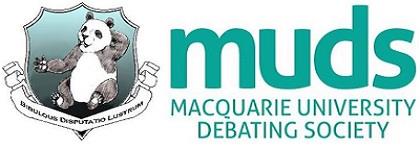 Extraordinary General Meeting Minutes14th December 2015    6:16-6:36pm  Location: Mac Uni Campus Present: Ryan Thalari (President), Sarah McCabe (Treasurer), Anneliese Cooper (Secretary), Lachlan McGrath (President Emeritus), Alex Feofiloff, Samantha Marshall, Jacob Rock	Via phone call: Nandini Bajaj, Dhanya Mani, Daniel Dummer, Anna Kosmininya Chair: Ryan Thalari (President)Minutes taken by: Anneliese Cooper (Secretary)AGENDA1) Recording Attendance and Postal Votes2) Outline of Standing Orders3) Proposed Constitutional Revision4) Proposed Constitutional Amendments (in order as shown in this EGM Guide)5) Any Other BusinessMeeting commenced: 6:16pm 1) Recording Attendance and Postal VotesRyan: The Chair recognises that we have met quorum requirements for this EGM. The Constitution requires 10 financial members to be present and precedent set at a 2013 EGM allows for members to call and be counted as such. No postal votes were submitted. 2) Proposed Constitutional RevisionRyan: I propose a motion to repeal the current MUDS Constitution in favour of the University’s amended format so that we fulfil re-affiliation requirements for 2016.  All those in favour?In favour: 10 (Ryan, Sarah, Anneliese, Alex, Sam, Jacob, Nandini, Dhanya, Dan, Anna)Against: 0Abstentions: 1 (Lachlan) MOTION PASSES. 6:33pm: Nandini, Dhanya, Dan and Anna ended their call and therefore could no longer be counted as present. 	The EGM no longer met quorum requirements. EGM suspended. 	Remaining Agenda items to be resolved at next EGM. Meeting concluded: 6:36pm 